APROBPreşedintele Seminarului Științific de profil       DENUMIREA   ____________________  Numele, Prenumele       Dr. hab. șt. med./farm., profesor universitarStimate Domnule Preşedinte,Subsemnata (ul)__________________________________________________________________student-doctorand anul ___________ forma de studii ____________________________________,								(cu frecvenţă sau cu frecvenţă redusă)solicit permisiunea Dumneavoastră de a prezenta spre aprobare la şedinţa Seminarului ştiinţific de profil___________________________________________________________________________ (denumirea seminarului conform Deciziei CNAA – http://doctorat.usmf.md/seminare-stiintifice-de-profil/componenta-nominala)  proiectul de cercetare doctorală cu  tema_______________________________________________________________________________________________________________________________ la teza de doctor în ştiinţe medicale (farmaceutice, biologice, etc.), Programul de doctorat ________________________________________________________________________________ (cifrul şi denumirea conform Listei Programelor de doctorat autorizate provizoriu la Şcoala doctorală în domeniul Ştiinţe medicale).Departamentul/catedra/centrul ştiinţific/laboratorul (selectaţi)______________________________________________________________________________________________________________ propune de a aproba în calitate de conducător ştiinţific dna/dl ______________________________ ,________________________________________________________________________________ de conducător prin cotutelă (la necesitate) dna/dl ________________________________________ ________________________________________________________________________________şi membrii comisiei de îndrumare dna/dl _______________________________________________________________________________________________________________________________________________________________________________________________________________________________________________________________________________________________(pentru fiecare se indică numele, prenumele, titlul științific și științifico-didactic, funcţia, cifrul şi denumirea specialităţii)(proces verbal nr. ___ din ___________________).Actele se anexează.____________							_________________		     data										semnătura                                                                             Dnei/Dlui__________________________,    Preşedinte al Seminarului ştiinţific de profil DENUMIREA,                                profesor universitar, dr. hab. şt. med.COORDONATConducător ştiinţific__________________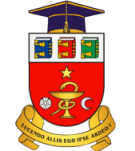 Universitatea de Stat de Medicină şi Farmacie ”Nicolae Testemiţanu”Seminarul Științific de profil DENUMIREACerere privind aprobarea proiectului de cercetare şi a temei tezeiPag. 1 /1